Základní škola Novosedly, okres Břeclav, příspěvková organizaceVÝROČNÍ ZPRÁVAZA ŠKOLNÍ ROK2021 / 2022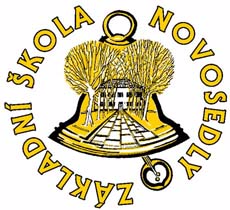 Dle zákona 561/2004 Sb., o předškolním, základním, středním, vyšším odborném a jiném vzdělávání (školský zákon), podle § 10 odst. 3, ve znění dalších předpisů zpracovala Mgr. Magda Černáková, ředitelka školy1 Základní údaje o škole1.1 Základní údaje o škole1.2 Součásti školy2. Personální údaje2.1 Členění zaměstnanců podle věku a pohlaví2.2 Členění zaměstnanců podle vzdělání a pohlaví2.3 Členění pedagogických pracovníků podle odborné kvalifikace2.4 Aprobovanost výuky1. stupeň2.6 Zařazení pracovníků do platových tříd2.7 Trvání pracovního poměru2.8 Celkový údaj o vzniku a skončení pracovního poměru zaměstnanců3. Vzdělávací program školy3.1 Vzdělávací program 3.2 Učební plán školy3.3 Nepovinné předměty a zájmové kroužky3.4 Počet dělených hodin Uvádět pouze hodiny, které znamenají zvýšenou potřebu „učitelohodin“.4. Počty žáků4.1 Počty žáků školy4.2 Výsledky správního řízení:5. Hodnocení žáků5.1 Výsledky výchovy a vzdělávání viz příloha 5.2 Důtky a pochvaly5.3 Komisionální přezkoušení žáků5.7 Opakování ročníku6. Průběh a výsledky vzdělávání6.1 Závěry z hospitační a kontrolní činnosti6.2 Úroveň klíčových kompetencí žáků7. Další vzdělávání pedagogických pracovníkůvčetně řídících pracovníků školy8. ICT – standard a plán8.1 Pracovní stanice – počet 8.2 Prezentační a grafická technika8.3 Celkové finanční náklady9. Zájmové vzdělávání: školní družina a školní klub9. 1 Školní družinaKapacita družiny: 55 žáků Provoz družiny: 6:40 – 7:40, 11:40 – 15:40 Vzdělávací program: Školní vzdělávací program pro zájmové vzdělávání Počet oddělení: 2 Počet žáků k 1. 9. 2021: 55Počet žáků k 31. 8. 2022: 5510. Žáci se speciálními vzdělávacími potřebami a mimořádně nadaní žáciV letošním školním roce byla poskytována PO 1. – 3. stupně 8 žákům, z toho 1ednomu 1. stupně, šesti 2. stupně a jednomu 3. stupně. Jeden žák měl podporu OA.Podle IVP bylo ve školním roce 2021/2022 vzděláváni celkem dva žáci.Vyhodnocení účinnosti IVP a PO 2. a3. stupně proběhlo na konci školního roku, byli s nimi seznámeni zákonní zástupci žáků a vyhodnocení byla zaslána do ŠPZ.V tomto školním roce ve škole pracovali 3 asistenti pedagoga určených pro podporu 3 žáků.11. Akce školy (výjezdy, kurzy, vystoupení, soutěže)11.1 Akce školy11.2 Mimořádné výsledky a úspěchy žákůKlub mladých čtenářů: V tomto školním roce si objednalo 36 žáků a 6 členů učitelského sboru celkem 197 knih a dárečků v hodnotě 33 225 Kč.Pořadí:12 Prevence rizikového chováníNa začátku školního roku 2021/2022 byl sestaven minimálně preventivní program, který vycházel z vnitřního řádu školy, kde jsou stanoveny postupy jednání při výskytu rizikových forem chování. Hodnocení minimálního preventivního programu za školní rok 2021/2022Minimální preventivní program byl vytvořen na základě zkušeností s minulými preventivními programy opatřeními. Obsahem tohoto programu byla zejména prevence v oblasti upevňování kolektivů, mezilidských vztahů, rasové nesnášenlivosti a jiných odlišností, vandalismu, nebezpečí internetu, pohybu na sociálních sítích, šikany a kyberšikany, agrese mezi žáky a rozvoje emoční inteligence žáků. Určitá omezení v realizaci minimálního preventivního programu přinesla pokračující epidemie onemocnění COVID – 19.  Dále bylo nutné začlenit do kolektivů nově příchozí žáky ukrajinské národnosti, kteří uprchli do České republiky před válkou. V tomto školním roce došlo k částečné realizaci ve všech oblastech.1. Vzdělávání – školní metodik prevence se aktivně účastnil všech dostupných programů a přednášek:- samostudium v podobě odborné literatury ze školní knihovny a vlastních zdrojů- pravidelná setkání metodiků s odbornými přednáškami a semináři2. Primární prevence v jednotlivých vyučovacích předmětech:- proběhla dle MPP zejména prostřednictvím vyučujících- z konzultací a postřehů vyplývá posílit morální zásady, orientaci v mezilidských vztazích ve všech ročnících, upevňování kolektivů, prevence agresivity a fyzických útoků – posílení emoční inteligence, prevence rasové nesnášenlivosti, vandalismu, posilování zdravého sebevědomí žáků a vedení k samostatnosti, samostatnému a kritickému myšlení a v neposlední řadě k přirozenému respektu a úctě k autoritám.3. Nadstavbové aktivity v rámci školy:- školní družinu navštěvovali žáci 1. - 4. tříd, kdy pod vedením vychovatelek spolupracovali na přípravách školních akcí a vlastních prezentací. Celoroční projekt ŠD: „Super holka - super kluk“ hodnotí jejich úsilí a plnění ŠVP ŠD, vybízí ke vzájemné toleranci a podporuje zájmovou činnost a také vede ke smysluplnému trávení volného času- Vánoční jarmark a Výroční školní jarmark ke Dni matek – opět přispívají k upevňování vztahů mezi dětmi, rodiči a veřejností /Vánoční jarmark neproběhl z důvodu mimořádných opatření v souvislosti s onemocněním COVID - 19/- Vernisáž školních výtvarných činností a prací spojena s akcí „Pasování na čtenáře“ žáků 1.tříd, kdy žáci představují svá díla a dosažené dovednosti- Setkání s rodiči – třídních schůzek se pravidelně účastní většina zákonných zástupců, kteří využívají i konzultační hodiny pedagogů k dílčím informačním schůzkám a konzultacím, konzultační hodiny metodika prevence a výchovného poradce. Stále postrádáme vyšší zájem o spolupráci rodičů na připravovaných akcích, proto i letos se budeme snažit posilovat dobré vztahy mezi školou a rodiči- Schránky důvěry – ve škole se nachází dvě viditelně umístěné a označené schránky, žáci využili minimálně k nezávažným sdělením- Rizikové skupiny – během letošního školního roku bylo zachyceno několik případů rizikových chování, zejména vandalismu na toaletách školy-bez zjištění pachatele, agresivního chování mezi žáky, zneužívání mobilních telefonů během výuky, nevhodné slovní chování vůči vyučujícímu – jednalo se o opakovaná pochybení, která byla řešena jak s rodiči žáků, tak s odborníky / OSPOD, PPP, SPC, Policie ČR /4. Nadstavbové aktivity ve spolupráci s externími subjekty:- Centrum Pochodeň – preventivní program „Kamarádi“ – realizován ve všech ročnících – posílení dobrých vztahů ve třídním kolektivu – listopad 2021- Beseda s MP Mikulov – o chování a bezpečnosti v dopravě, vandalismu, trestné činnosti- Preventivní programy a akce – Branný den – uskutečnil se v září 2021, Nocování ve škole, Beseda s myslivci – červen 2022- prevenci ve všech oblastech zajišťovali ve spolupráci se subjekty třídní učitelé, metodik prevence a výchovný poradce, za pomoci odborné literatury, výukových filmů, internetu a znalostí z odborných seminářů5. Volnočasové aktivity:- několikaletá spolupráce s DDM Mikulov – ZŠ Novosedly – odloučené pracoviště – nabídka zájmových kroužků:- Sportovní hry- Angličtina- Lidové tance- InformatikaCelkem bylo evidováno asi 60 přihlášených účastníků ve všech nabídnutých kroužcích.6. Informování rodičů:- probíhalo v pravidelných intervalech během celého školního roku v podobě třídních schůzek, konzultačních hodin, webových stránek školy, informačních nástěnek ve vestibulu školy a venku před školou a časopisu, který vychází pravidelně v režii OÚ Novosedly a také telefonicky zejména v době mimořádných opatření a nově také prostřednictvím elektronické žákovské knihy v programu Bakaláři7. Materiální zázemí:- vybavenost odbornou literaturou je na velmi dobré úrovniVelmi pozitivně hodnotím práci všech pedagogických pracovníků, kteří se aktivně zapojili do všech akcí a preventivních aktivit. Myslím, že se nám společně daří naplňovat MPP, zlepšovat klima školy, což dokumentuje i nižší výskyt nežádoucích jevů.V příštím školním roce budeme opět společně pokračovat v posilování emoční inteligence žáků, budování přátelského prostředí pro žáky a tím eliminovat agresi mezi dětmi. Dále se budeme intenzivně věnovat prevenci obvyklých nežádoucích jevů jako jsou vandalismus, šikana, krádeže v podobě různých dlouhodobých i krátkodobých projektů.Dalším cílem je pokračování v upevňování a prohlubování dobrých vztahů mezi školou a zákonnými zástupci žáků a také veřejnosti.Hodnocení provedla Mgr. Olga Harajová – školní metodik prevence14. Prevence rizik a školní úrazy14.1 Počet úrazů14.2 Vyhodnocení úrazů15. Spolupráce školy s rodiči15.1 Formy spolupráce Školská rada: Složení: Mgr. Veronika Šmatlavová – předsedkyně (za školu)              Marie Labajová (za školu)              Klára Závody (za rodiče)              Monika Mikulíčková (za rodiče)              Iva Pavelková (za zřizovatele)              Petr Lukeš (za zřizovatele)16. Vyřizování stížností, oznámení podnětůVe školním roce 2021/2022 nebyli řešeny.Údaje o výsledcích inspekce:V letošním školním roce nebyla provedena kontrola ČŠI.17. Základní údaje o hospodaření školy      Příspěvková organizace v roce 2021 měla k dispozici na krytí nákladů:Dotace a účelové dotace ze státního rozpočtu na ONIV ÚZ 33353Příspěvek na provoz od zřizovateleVlastní zdrojeDotace MŠMTÚZ 33353 – ve výši 7 562 539,- KčZ toho:Závazný ukazatel na platy zaměstnanců - 5 360 666,- KčZávazný ukazatel na OON zaměstnanců - 36 374,- Kč               Celkem čerpáno 7 562 539,- KčPříspěvek na provoz od zřizovateleve výši 693 000,- KčVlastní zdrojeve výši 18 861,- KčNejvětší část těchto zdrojů činí výběr poplatků na školní družinu ve výši 10 500,- KčCelkové výnosy z hlavní činnosti za rok 2021 činily: 	8 447 775,58 KčCelkové náklady z hlavní činnosti za rok 2021 činily: 	8 241 114,72 Kč	Hospodářský výsledek za rok 2021 – zisk 	206 660,86 Kč18. Údaje o zapojení školy do mezinárodních programůVe školním roce 2021/2022 škola nebyla zapojena do mezinárodních programů.19. Zapojení školy do dalšího vzdělávání v rámci celoživotního učeníVe školním roce 2021/2022: Studium učitelství pro 1. stupeň základní školy Jihočeská univerzita (Pedagogická fakulta) – Mgr. Magda Černáková 20. Spolupráce s odborovými organizacemi, organizacemi zaměstnavatelů a dalšími partnery při plnění úkolů ve vzděláváníVe škole nepůsobí odborová organizace.21. ZávěrVe školním roce 2021/2022 došlo ke změně vedení školy.Díky spolupráci se zřizovatelem se vybudovala nová učebna informatiky v podkroví školy. Dvě třídy se vybavili nejmodernějšími LCD displeji pro výuku žáků.Z účelové dotace poskytnuté MŠMT byli pořízeny čtyři notebooky a osm Lego Education stavebnice pro výuku „Nové informatiky“ v páté třídě.V tomto školním roce opět v zimních měsících se výrazným způsobem do chodu školy promítla pokračující koronavirová epidemie. Paralyzovala prezenční výuku žáků a úspěšně byla zavedená online výuka pomocí programu Microsoft Teams.                                                                                                                               Mgr. Magda Černáková                                                                                                                                     ředitelka školyVýsledky výchovy a vzdělávání příloha 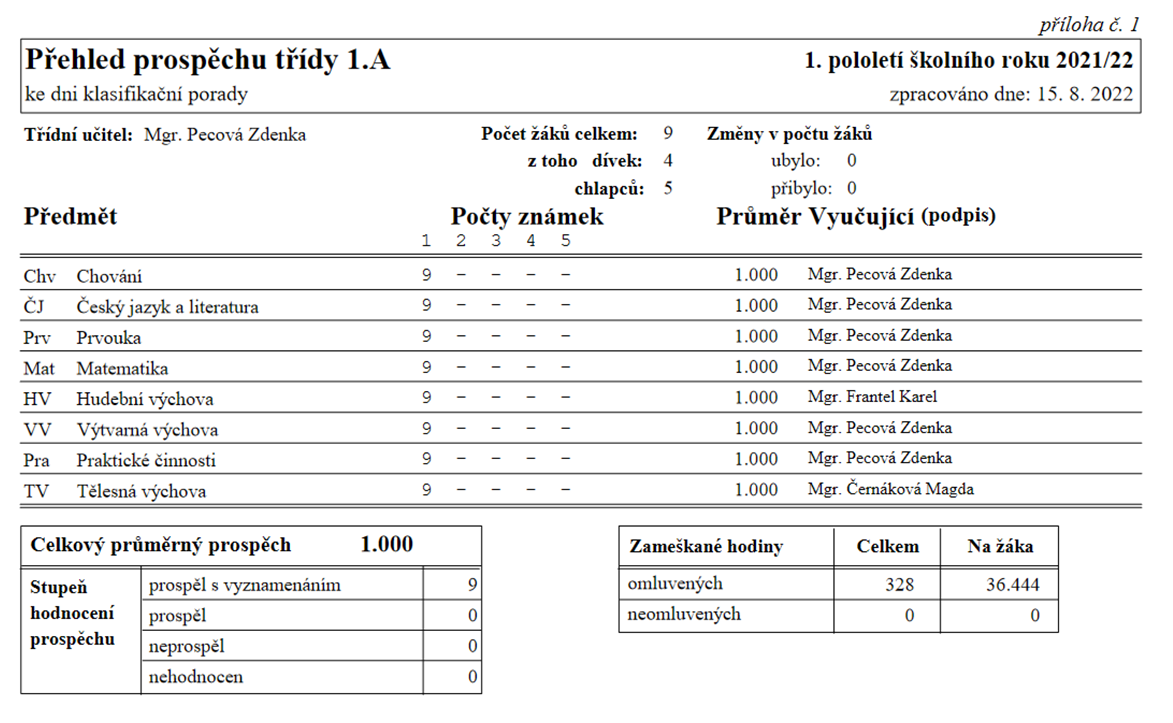 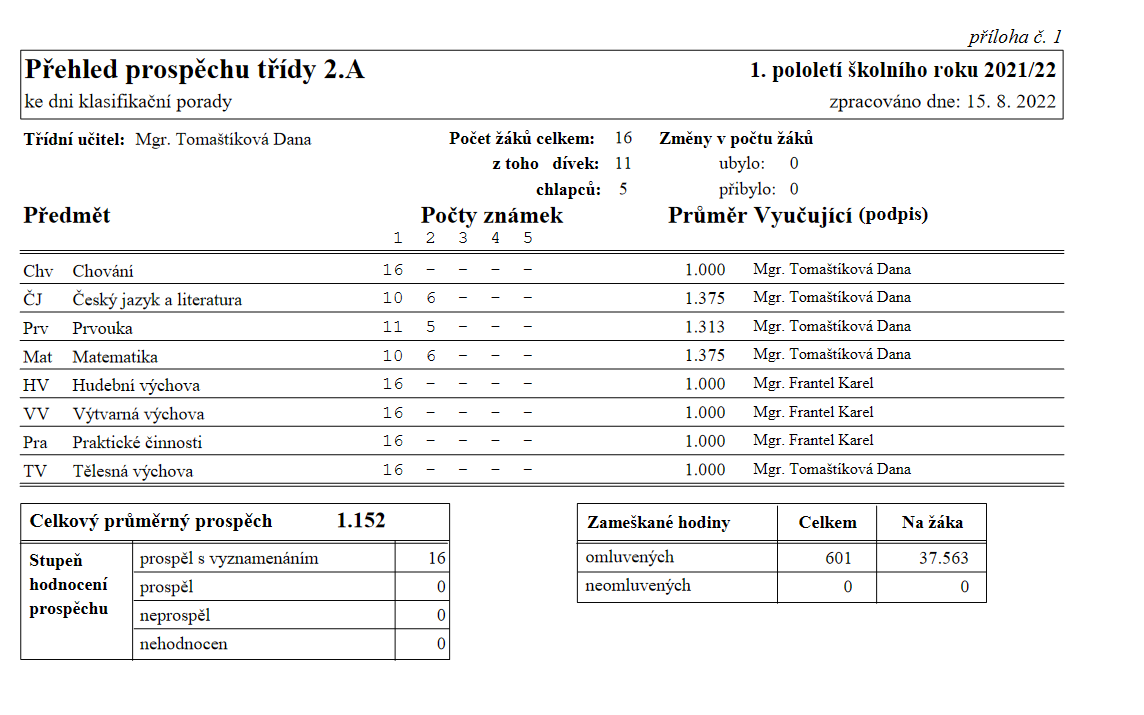 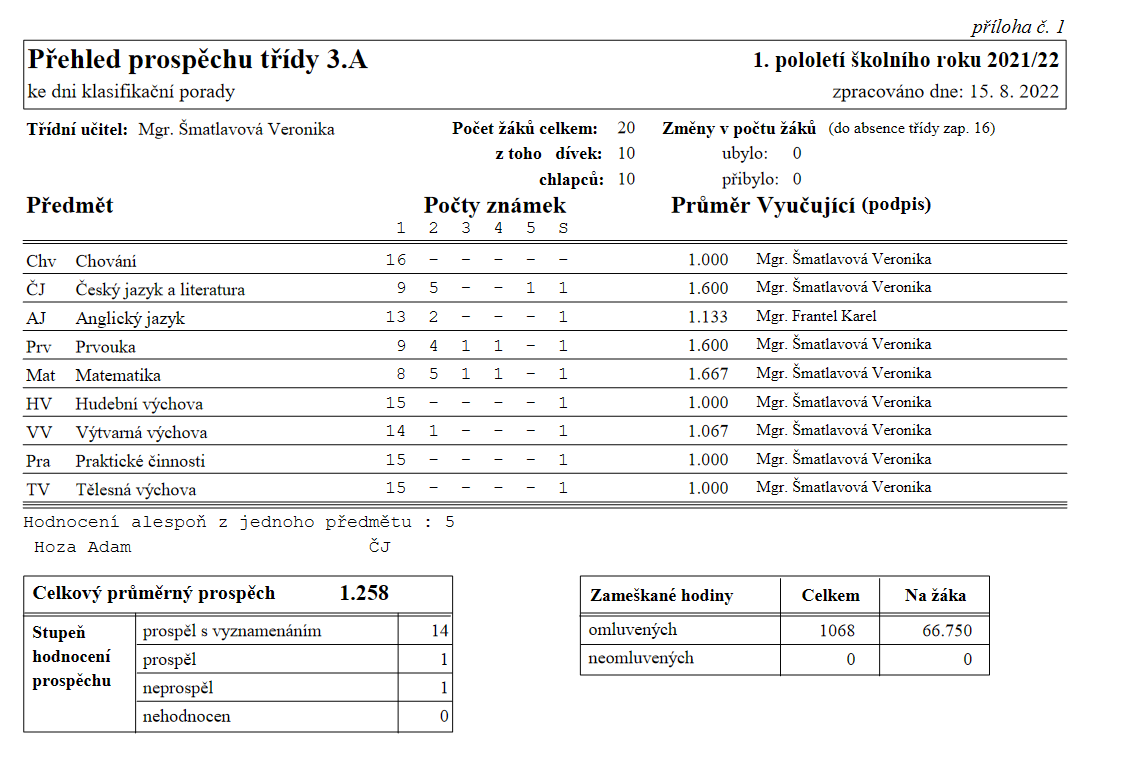 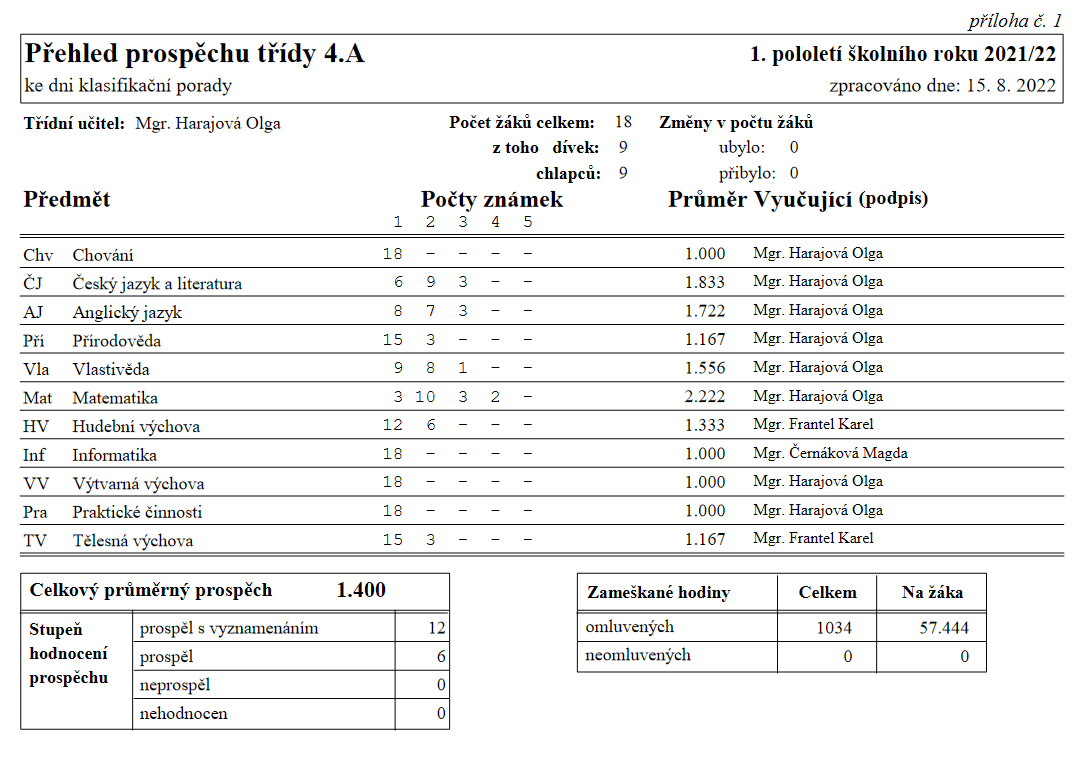 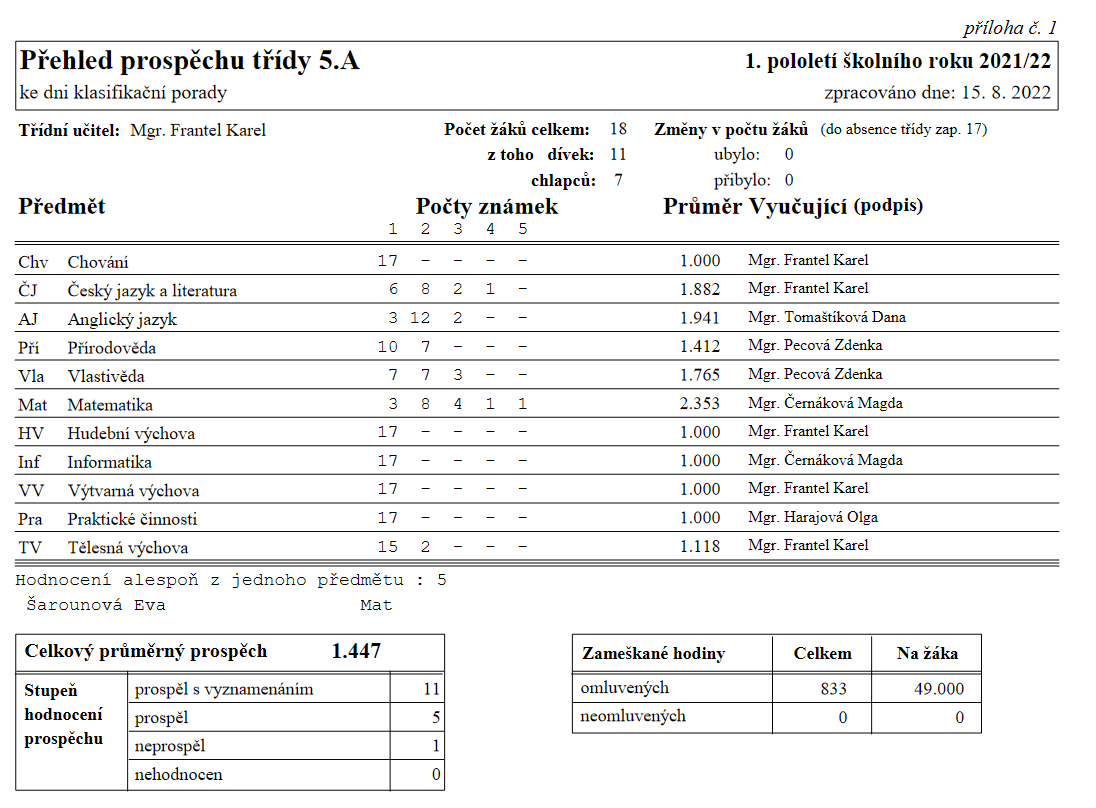 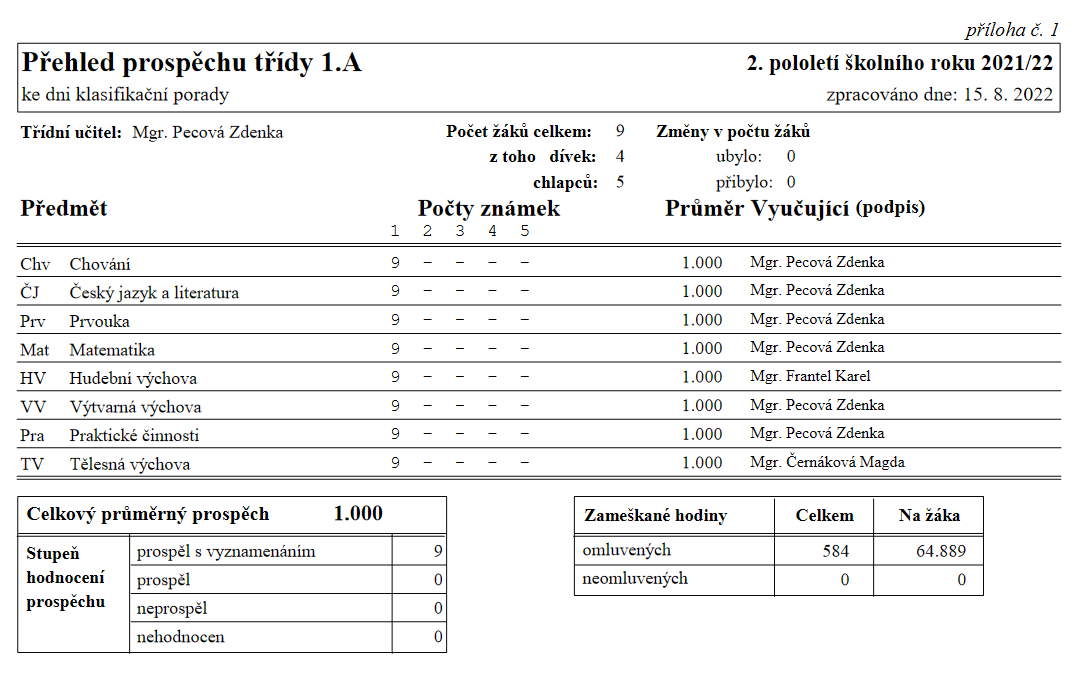 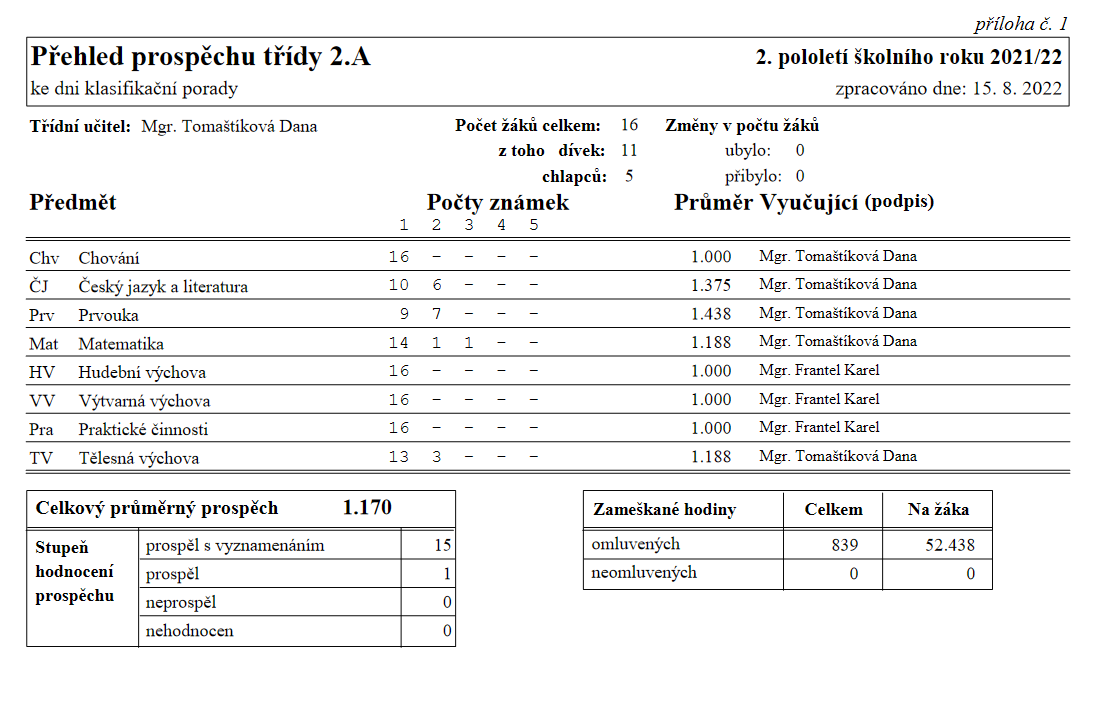 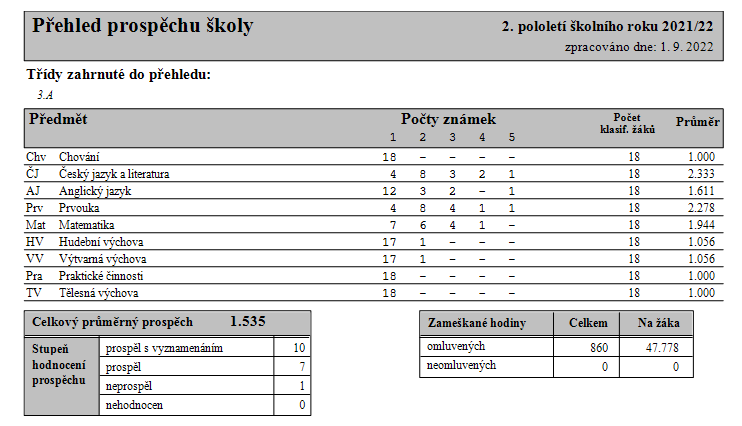 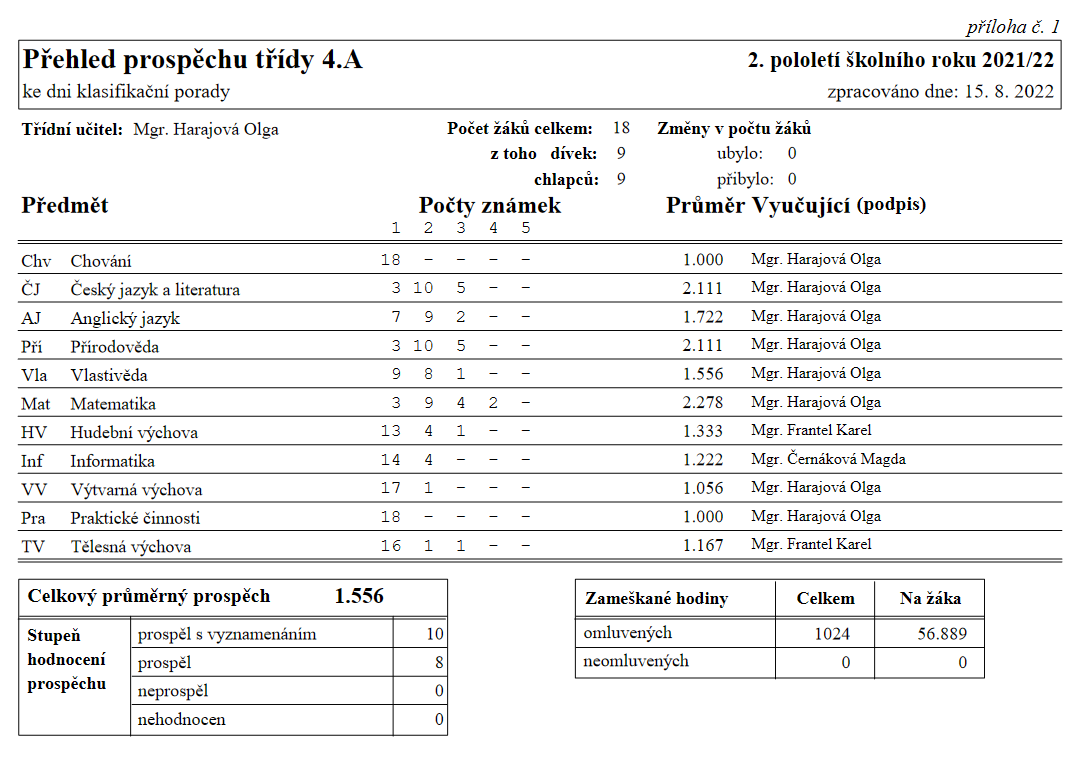 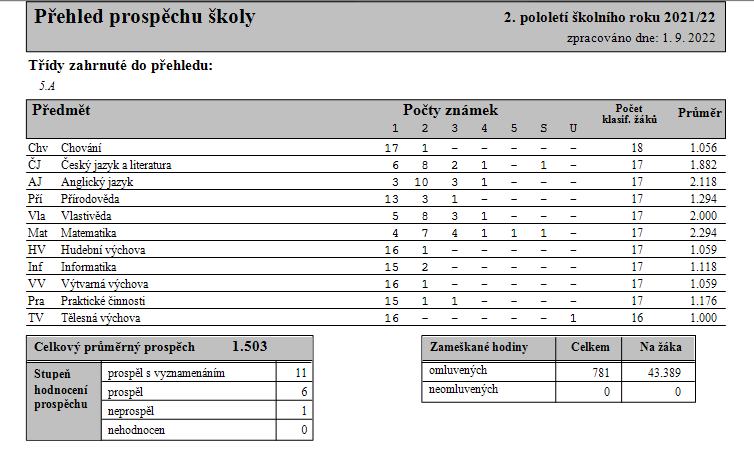 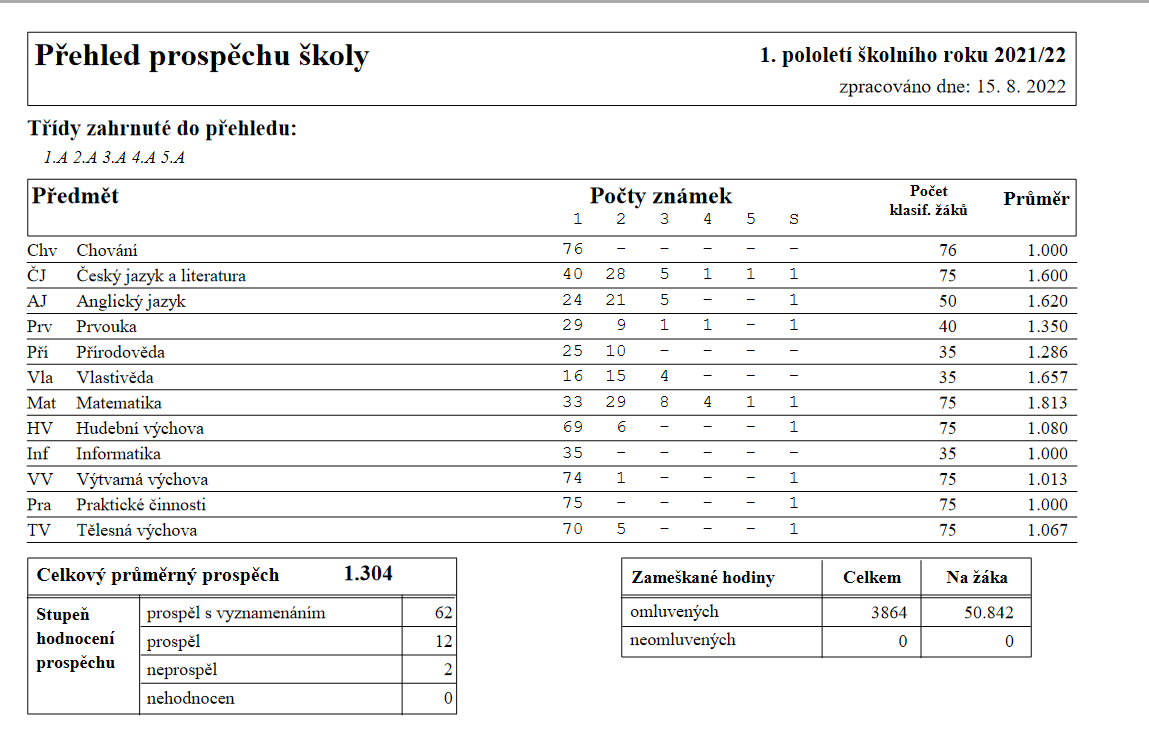 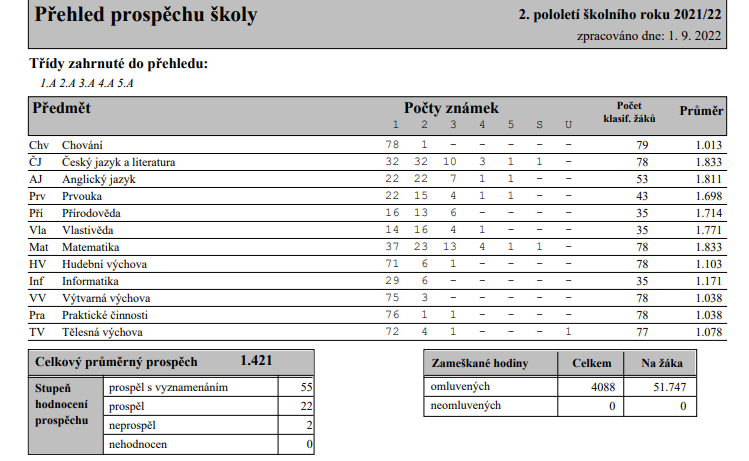 Název školyZákladní škola Novosedly, okres Břeclav, příspěvková organizaceAdresa školyNovosedly 3, 691 82 NovosedlyIČO750 22 656Bankovní spojeníDIČTelefon/fax774 066 461E-mailinfo@zsnovosedly.czAdresa internetové stránkywww.zsnovosedly.czDatová schránkasmymqaaPrávní formaZákladní škola je právním subjektem od 1. 1. 2003Zařazení do sítě školanoNázev zřizovateleObec NovosedlySoučásti školyŠkolní družinaIZO ředitelství 102 243 999Školní družina IZO118 400 487Vedoucí a hospodářští pracovníciŘeditelka školy – Mgr. Magda ČernákováÚčetní a ekonomka školy – Bc. Jana PickováPřehled hlavní činnosti školy (podle zřizovací listiny)Poskytuje základní vzdělání, zabezpečuje rozumovou výchovu ve smyslu vědeckého poznání a v souladu se zásadami vlastenectví, humanity a demokracie a poskytuje mravní, estetickou, pracovní, zdravotní, tělesnou výchovu a ekologickou výchovu žáků, umožňuje též náboženskou výchovu. Připravuje žáky na další studium a praxi.součásti školykapacitaZákladní škola125Školní družina55věkmužiženycelkemdo 20 let10121 - 30 let10131 - 40 let02241 - 50 let06651 - 60 let15661 a více let000celkem31316vzdělání dosaženémužiženycelkemzákladní000vyučen011střední odborné000úplné střední235vyšší odborné000vysokoškolské1910celkem31316odborná kvalifikacesplňuje kvalifikacinesplňuje kvalifikacicelkemučitel prvního stupně základní školy606učitel druhého stupně základní školy101vychovatel202asistent pedagoga303celkempředmět%Český jazyk100Cizí jazyk100Matematika100Prvouka100Přírodověda100Vlastivěda100Hudební výchova100Výtvarná výchova100Praktické činnosti100Tělesná výchova100platová třídapočet zařazených pracovníků102031405060708192102111129130doba trvánípočetdo 5 let5do 10 let5do 15 let 2do 20 let4nad 20 let0celkem16nástupy a odchodypočetnástupy 3odchody5vzdělávací programzařazené třídyŠkolní vzdělávací program Veselá škola – Tvořivostí k poznáníaž 5. Rámcový učební plánRámcový učební plánRámcový učební plánRámcový učební plánRámcový učební plánRámcový učební plánRámcový učební plánCelkem předmětyDisponibilní časová dotaceVzdělávací oblastVzdělávací oborVyučovací předmětRočníkRočníkRočníkRočníkRočníkVzdělávací oblastVzdělávací oborVyučovací předmět1.2.3.4.5.Jazyk a jazyková komunikaceČeský jazyk a literaturaČeský jazyk a literatura7+17+27+26+16+1407Jazyk a jazyková komunikaceCizí jazykAnglický jazyk--33390Matematika a její aplikaceMatematika a její aplikaceMatematika a její aplikace4+14+14+14+14+1255InformatikaInformatikaInformatika---1121Člověk a jeho světPrvoukaPrvouka22+12--151Člověk a jeho světPřírodovědaPřírodověda---21+1151Člověk a jeho světVlastivědaVlastivěda---21+1151Umění a kultura Hudební výchovaHudební výchova11111120Umění a kultura Výtvarná výchovaVýtvarná výchova11212120Člověk a svět prácePraktické činnostiPraktické činnosti1111150Člověk a zdravíTělesná výchovaTělesná výchova22222100Celková povinná časová dotaceCelková povinná časová dotaceCelková povinná časová dotace202225252611816název nepovinného předmětupočet zařazených žákůnázev kroužkupočet zařazených žákůInformatika – DDM Mikulov8Anglický jazyk – DDM Mikulov10Tanečný a pěvecký kroužek - DDM Mikulov12Sportovní hry – DDM Mikulov261. stupeňcelkempočet dělených hodin11třídapočet žákůz toho chlapcůz toho dívekvýjimka z počtu žáků (ano– ne)1.A954ano2.A16511ne3.A201010ne4.A1899ne5.A18711necelkem813645Rozhodnutí ředitele školy zákon č. 561/2004 Sb. – školský zákon o přijímacím řízení, zápisu k povinné školní docházce a následném přijetí do školyRozhodnutí ředitele školy zákon č. 561/2004 Sb. – školský zákon o přijímacím řízení, zápisu k povinné školní docházce a následném přijetí do školyPočetPočet odvolání§ 37 odst. 1Odklad školní docházky60§ 46 odst. 1Přijetí žáka k základnímu vzdělávání170§ 46 odst. 1Přijetí žáka k základnímu vzdělávání přípravná třída70§ 46 odst. 1Přijetí žáka k základnímu vzděláváni Ukrajina50§ 49 odst. 1Přestup žáka10PočtyDvojka z chování                                   1                               Pochvala třídního učitele       41Napomenutí třídního učitele              9          Důtka třídního učitele                          0                               Důtka ředitele školy                  1třídapochybnosti o správnosti hodnoceníopravné zkoušky1.A002.A003.A014.A005.A01celkem02třídažák neprospělžák nemohl být hodnocenžák měl vážné zdravotní důvody1.A2.A3.A14.A5.A1celkem2+ (objevuje se ve všech hodinách)+ -(objevuje se pouze v některých hodinách)- (v hodinách se neobjevuje)Plnění cílů vzdělávánísoulad výuky s cíli základního vzdělávání (školním vzdělávacím programem)+vhodnost a přiměřenost stanovených cílů výuky k aktuálnímu stavu třídy, respektování individuálních vzdělávacích potřeb žáků+konkretizace cílů ve sledované výuce+návaznost probíraného učiva na předcházející témata+Materiální podpora výukyvhodnost vybavení a uspořádání učeben vzhledem k cílům výuky a k činnostem+ -účelnost využití pomůcek, učebnic, didaktické techniky+Vyučovací formy a metodysprávné řízení výuky a vnitřní členění hodin+sledování a plnění stanovených cílů+podpora osobnostního a sociálního rozvoje dětí, jejich sebedůvěry, sebeúcty, vzájemného respektování a tolerance+možnost seberealizace dětí, jejich aktivního a emočního zapojení do činností, uplatnění individuálních možností, potřeb a zkušeností+využívání metod aktivního, prožitkového učení, experimentování, manipulování, objevování, práce s chybou+účelnost výuky frontální, skupinové a individuálnívyváženost rolí učitele jako organizátora výuky a jako zdroje informací+účelnost aplikovaných metod+respektování individuálního tempa, možnost relaxace žáků+vhodná forma kladení otázek+Motivace žákůdostatečná aktivita a zájem žáků o výuku+-propojení teorie s praxí (v činnostech žáků)+využívání zkušeností žáků+vliv hodnocení na motivaci žáků+-využívání analýzy chyb ke zvýšení motivace+osobní příklad pedagoga+Interakce a komunikaceklima třídy+akceptování stanovených pravidel komunikace mezi učitelem a žáky i mezi žáky navzájem+možnost vyjadřování vlastního názoru žáka, argumentace, diskuse+vzájemné respektování, výchova k toleranci+vyváženost verbálního projevu učitelů a dětí, příležitosti k samostatným řečovým projevům dětí, rozvoj komunikativních dovedností žáků+Hodnocení žákůvěcnost, konkrétnost a adresnost hodnocení+respektování individuálních schopností žáků+využívání vzájemného hodnocení a sebehodnocení žáků+ocenění pokroku+zdůvodnění hodnocení žáků učitelem+vhodnost využitých metod hodnocení žáků učitelem+využití klasifikačního řádu+Úroveň klíčových kompetencí žáků(na konci základního vzdělávání)vysokástřednínízká1. Kompetence k učenívybírá a využívá pro efektivní učení vhodné způsoby, metody a strategie, plánuje, organizuje a řídí vlastní učení, projevuje ochotu věnovat se dalšímu studiu a celoživotnímu učení1.A2.A dívky2.A kluci3.A4.A dívky4.A kluci5.Avyhledává a třídí informace a na základě jejich pochopení, propojení a systematizace je efektivně využívá v procesu učení, tvůrčích činnostech a praktickém životě1.A2.A dívky2.A kluci3.A4.A dívky4.A kluci5.Aoperuje s obecně užívanými termíny, znaky a symboly, uvádí věci do souvislostí, propojuje do širších celků poznatky z různých vzdělávacích oblastí a na základě toho si vytváří komplexnější pohled na matematické, přírodní, společenské a kulturní jevy1.A2.A dívky2.A kluci3.A4.A dívky4.A kluci5.Asamostatně pozoruje a experimentuje, získané výsledky porovnává, kriticky posuzuje a vyvozuje z nich závěry pro využití v budoucnosti1.A2.A dívky2.A kluci3.A4.A dívky4.A kluci5.Apoznává smysl a cíl učení, má pozitivní vztah k učení, posoudí vlastní pokrok a určí překážky či problémy bránící učení, naplánuje si, jakým způsobem by mohl své učení zdokonalit, kriticky zhodnotí výsledky svého učení a diskutuje o nich1.A2.A dívky2.A kluci3.A4.A dívky4.A kluci5.A2. Kompetence k řešení problémůvnímá nejrůznější problémové situace ve škole i mimo ni, rozpozná a pochopí problém, přemýšlí o nesrovnalostech a jejich příčinách, promyslí a naplánuje způsob řešení problémů a využívá k tomu vlastního úsudku a zkušeností 1.A2.A dívky2.A kluci3.A4.A dívky4.A kluci5.Avyhledá informace vhodné k řešení problému, nachází jejich shodné, podobné a odlišné znaky, využívá získané vědomosti a dovednosti k objevování různých variant řešení, nenechá se odradit případným nezdarem a vytrvale hledá konečné řešení problému1.A2.A dívky2.A kluci3.A4.A dívky4.A kluci5.Asamostatně řeší problémy; volí vhodné způsoby řešení; užívá při řešení problémů logické, matematické a empirické postupy1.A2.A dívky2.A kluci3.A4.A dívky4.A kluci5.Aověřuje prakticky správnost řešení problémů a osvědčené postupy aplikuje při řešení obdobných nebo nových problémových situací, sleduje vlastní pokrok při zdolávání problémů1.A2.A dívky2.A kluci3.A4.A dívky4.A kluci5.Akriticky myslí, činí uvážlivá rozhodnutí, je schopen je obhájit, uvědomuje si zodpovědnost za svá rozhodnutí a výsledky svých činů zhodnotí1.A2.A dívky2.A kluci3.A4.A dívky4.A kluci5.A3. Kompetence komunikativní formuluje a vyjadřuje své myšlenky a názory v logickém sledu, vyjadřuje se výstižně, souvisle a kultivovaně v písemném i ústním projevu1.A2.A dívky2.A kluci3.A4.A dívky4.A kluci5.Anaslouchá promluvám druhých lidí, porozumí jim, vhodně na ně reaguje, účinně se zapojuje do diskuse, obhajuje svůj názor a vhodně argumentuje1.A2.A dívky2.A kluci3.A4.A dívky4.A kluci5.Arozumí různým typům textů a záznamů, obrazových materiálů, běžně užívaných gest, zvuků a jiných informačních a komunikačních prostředků, přemýšlí o nich, reaguje na ně a tvořivě je využívá ke svému rozvoji a k aktivnímu zapojení se do společenského dění1.A2.A dívky2.A kluci3.A4.A dívky4.A kluci5.Avyužívá informační a komunikační prostředky a technologie pro kvalitní a účinnou komunikaci s okolním světem1.A2.A dívky2.A kluci3.A4.A dívky4.A kluci5.Avyužívá získané komunikativní dovednosti k vytváření vztahů potřebných k plnohodnotnému soužití a kvalitní spolupráci s ostatními lidmi1.A2.A dívky2.A kluci3.A4.A dívky4.A kluci5.A4. Kompetence sociální a personálníúčinně spolupracuje ve skupině, podílí se společně s pedagogy na vytváření pravidel práce v týmu, na základě poznání nebo přijetí nové role v pracovní činnosti pozitivně ovlivňuje kvalitu společné práce1.A2.A dívky2.A kluci3.A4.A dívky4.A kluci5.Apodílí se na utváření příjemné atmosféry v týmu, na základě ohleduplnosti a úcty při jednání s druhými lidmi přispívá k upevňování dobrých mezilidských vztahů, v případě potřeby poskytne pomoc nebo o ni požádá1.A2.A dívky2.A kluci3.A4.A dívky4.A kluci5.Apřispívá k diskusi v malé skupině i k debatě celé třídy, chápe potřebu efektivně spolupracovat s druhými při řešení daného úkolu, oceňuje zkušenosti druhých lidí, respektuje různá hlediska a čerpá poučení z toho, co si druzí lidé myslí, říkají a dělají1.A2.A dívky2.A kluci3.A4.A dívky4.A kluci5.Apřispívá k diskusi v malé skupině i k debatě celé třídy, chápe potřebu efektivně spolupracovat s druhými při řešení daného úkolu, oceňuje zkušenosti druhých lidí, respektuje různá hlediska a čerpá poučení z toho, co si druzí lidé myslí, říkají a dělají1.A2.A dívky2.A kluci3.A4.A dívky4.A kluci5.Avytváří si pozitivní představu o sobě samém, která podporuje jeho sebedůvěru a samostatný rozvoj; ovládá a řídí svoje jednání a chování tak, aby dosáhl pocitu sebeuspokojení a sebeúcty 1.A2.A dívky2.A kluci3.A4.A dívky4.A kluci5.A5. Kompetence občanské respektuje přesvědčení druhých lidí, váží si jejich vnitřních hodnot, je schopen vcítit se do situací ostatních lidí, odmítá útlak a hrubé zacházení, uvědomuje si povinnost postavit se proti fyzickému i psychickému násilí 1.A2.A dívky2.A kluci3.A4.A dívky4.A kluci5.Achápe základní principy, na nichž spočívají zákony a společenské normy, je si vědom svých práv a povinností ve škole i mimo školu1.A2.A dívky2.A kluci3.A4.A dívky4.A kluci5.Arozhoduje se zodpovědně podle dané situace, poskytne dle svých možností účinnou pomoc a chová se zodpovědně v krizových situacích i v situacích ohrožujících život a zdraví člověka1.A2.A dívky2.A kluci3.A4.A dívky4.A kluci5.Arespektuje, chrání a ocení naše tradice a kulturní i historické dědictví, projevuje pozitivní postoj k uměleckým dílům, smysl pro kulturu a tvořivost, aktivně se zapojuje do kulturního dění a sportovních aktivit1.A2.A dívky2.A kluci3.A4.A dívky4.A kluci5.Achápe základní ekologické souvislosti a environmentální problémy, respektuje požadavky na kvalitní životní prostředí, rozhoduje se v zájmu podpory a ochrany zdraví a trvale udržitelného rozvoje společnosti1.A2.A dívky2.A kluci3.A4.A dívky4.A kluci5.A6. Kompetence pracovnípoužívá bezpečně a účinně materiály, nástroje a vybavení, dodržuje vymezená pravidla, plní povinnosti a závazky, adaptuje se na změněné nebo nové pracovní podmínky1.A2.A, 3.A4.A5.Apřistupuje k výsledkům pracovní činnosti nejen z hlediska kvality, funkčnosti, hospodárnosti a společenského významu, ale i z hlediska ochrany svého zdraví i zdraví druhých, ochrany životního prostředí i ochrany kulturních a společenských hodnot1.A2.A, 3.A4.A5.Avyužívá znalosti a zkušenosti získané v jednotlivých vzdělávacích oblastech v zájmu vlastního rozvoje i své přípravy na budoucnost, činí podložená rozhodnutí o dalším vzdělávání a profesním zaměření1.A2.A, 3.A4.A5.Aorientuje se v základních aktivitách potřebných k uskutečnění podnikatelského záměru a k jeho realizaci, chápe podstatu, cíl a riziko podnikání, rozvíjí své podnikatelské myšlení.1.A2.A, 3.A4.A5.ATyp kurzuZúčastnění pracovníciAktuální financování regionálního školstvíMgr. Magda ČernákováZřizovatel – ředitel školy, vzájemný vztah, postavení a pravomociMgr. Magda ČernákováGeogebra 3D –využití počítačů v matematiceMgr. Magda ČernákováJak na nový RVP ZV ve škole, webinář pro řediteleMgr. Magda ČernákováMajetek školské příspěvkové organizace a jeho inventarizace, technická zhodnocení, opravy a nakládání s nímMgr. Magda ČernákováSpisová služba v praxi škol pro začátečníkyMgr. Magda ČernákováPrávní poradna Mgr. Magda ČernákováŠkolní matrika a její řádné vykazování v programu BakalářiMgr. Magda ČernákováZákoník práce a jeho specifika ve školství IIMgr. Magda ČernákováVybrané otázky školského právaMgr. Magda ČernákováVýuka češtiny jako druhého jazyka pro ne čtenářeMgr. Magda ČernákováSkupinová intervize ICTMgr. Magda ČernákováRozpočet školyMgr. Magda ČernákováŠKH – Šablony konzultace hromadnáMgr. Magda ČernákováPředmět speciálně pedagogické péče jak po pro žáky se SVPMgr. Magda ČernákováPeněžní fondy v příspěvkových organizacíchMgr. Magda ČernákováOdměňování zaměstnanců ve školách a školských zařízeníchMgr. Magda ČernákováRevize RVP ZV – Startovací balíček – Informační systémy pro 1. st. ZŠMgr. Magda ČernákováWorkshop nová Informatika, Rozvoj digitální gramotnosti na 1. st. ZŠMgr. Magda ČernákováSetkání metodiků a výchovných poradcůMgr. Olga HarajováPočetstandard ICTskutečnostplánPočet žáků503050Počet pedagogických pracovníků868Pracovní stanice umístěné v počítačových učebnách189+418Pracovní stanice umístěné v nepočítačových učebnách, studovnách, školních knihovnách, apod.626Pracovní stanice sloužící k přípravě pedagogického pracovníka na výuku a k jeho vzdělávání868Počet pracovních stanic celkem402340technikastandard ICTskutečnostplánDatový projektor626Dotyková tabule626Tiskárny 666Kopírovací stroj444zdroj20212022dotace na žáka 34 000 + 76 000Projekty a grantyzřizovatelcelkem110 000Typ akcePočet zúčastněných třídPočet zúčastněných žákůPoznámka (název akce, výsledek)Výuka plavání232Plavecká škola HustopečeExkurze5všichniVýstava Betlémů v kostele Sv. Oldřicha – V. Ledvinová118Knihovna – Nový Přerov458Místní knihovna5všichniKovozoo Staré Město5všichniBeseda v knihovněŠkolní výlety5všichniProjektový den na Zámku Mikulov - Keltové5všichniZlínské ozvěny – kino Mikulov5všichniProjektový den na Zámku Mikulov – staň se ŘímanemŽákovská vystoupení5všichniDen duchů – kostýmy ve třídách5všichniObrácená výuka – učí žáci19Pasování na čtenáře5všichniRozloučení s pátou třídou – vystoupení a občerstveníVýroční jarmark5všichniJarní jarmarkSoutěže 235Bobřík informatikyJiné akce školy5všichniBranný den v bunkry5všichniZážitkový preventivní program na téma Kamarádství 5všichniPojízdné planetárium5všichniPreventivní program – přednáška městské policie5všichni3D kino – Svět dinosaurů5všichniBeseda s myslivci na myslivně a nocování ve školeNázev akcePočet žákůVýsledek, umístěníBobřík informatiky5Úspěšný řešitelé bobříka informatikymístotřídažákůknih1.2.13502.3.11413.4.617Počet záznamů v knize úrazů10Počet odeslaných záznamů o úrazech2Místo úrazuPočet úrazůV hodinách tělesné výchovy5V ostatních vyučovacích předmětech0Výlety a exkurze1Lyžařské kurzy0Výuka plavání0Přestávky ve škole3Školní družina a klub1Formy spoluprácekomentářŠkolská radaanoObčanské sdružení při školeneTřídní schůzky, konzultace pro rodičeProbíhají pravidelně podle plánu činnosti školyŠkolní akce pro rodičeAno – pasování na čtenáře, Jarmarky, rozloučení s pátou třídouŠkolní časopisne